Empfangsbestätigung	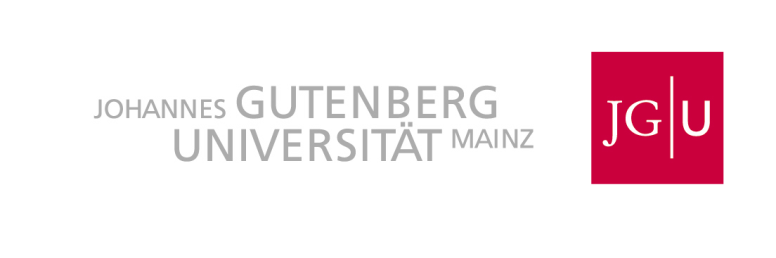 Hausarbeit vorgelegt am FB 07 Geschichts- und Kulturwissenschaften der Johannes Gutenberg-Universität Mainz Historisches Seminar Art und Titel der Lehrveranstaltung: Dozent/in: WS/SoSe: Thema der Hausarbeit : 		von Name : 	Vorname : 	Matr.-Nr.: 	Wird von unserer Seite ausgefüllt:Hausarbeit erhalten am: 	Unterschrift:	DECKBLATT	Hausarbeit vorgelegt am FB 07 Geschichts- und Kulturwissenschaften der Johannes Gutenberg-Universität Mainz Historisches Seminar Art und Titel der Lehrveranstaltung: 	Dozent*in: 	Semester: 	Thema der Hausarbeit : 		von Name : 	Vorname : 	Matr.-Nr.: 	Fachsemester: 	Angestrebter Abschluss (BA/Kernfach, BA/Beifach, B.Ed.; M.A., M Ed.): 	Wichtiger Hinweis: Die Hausarbeit inkl. des Deckblattes ist nach Rückgabe im Original sorgfältig aufzubewahren. Ich erkläre hiermit, dass ich die vorliegende Arbeit selbstständig verfasst und keine anderen als die angegebenen Quellen oder Hilfsmittel (einschließlich elektronischer Medien und Online-Quellen) benutzt habe. Mir ist bewusst, dass ein Täuschungsversuch oder ein Ordnungsverstoß vorliegt, wenn sich diese Erklärung als unwahr erweist. § 20 Abs. 3 und 4 BAPO sowie § 18 Abs.3 und 4 POLBA gelten in diesem Fall entsprechend. Datum: Unterschrift: Note: Hausarbeit erhalten am: Unterschrift:TITELBLATTJohannes Gutenberg-Universität MainzFachbereich 07 – Geschichts- und KulturwissenschaftenHistorisches SeminarSeminar/Hauptseminar: 	 Dozent*in: 	Semester:	Titel der Arbeit:Name: 	Matr.-Nr.:	Angestrebter Abschluss (BA/Kernfach, BA/Beifach, B.Ed.; M.A., M Ed.): 	Studienfächer (mit Fachsemester)